基本信息基本信息 更新时间：2024-05-12 00:30  更新时间：2024-05-12 00:30  更新时间：2024-05-12 00:30  更新时间：2024-05-12 00:30 姓    名姓    名朱先生朱先生年    龄32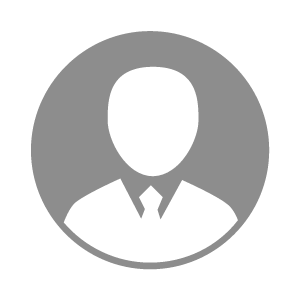 电    话电    话下载后可见下载后可见毕业院校河南牧业经济学院邮    箱邮    箱下载后可见下载后可见学    历本科住    址住    址河南省许昌市禹州市河南省许昌市禹州市期望月薪10000-20000求职意向求职意向执业兽医师,疫苗销售经理,禽病服务人员执业兽医师,疫苗销售经理,禽病服务人员执业兽医师,疫苗销售经理,禽病服务人员执业兽医师,疫苗销售经理,禽病服务人员期望地区期望地区河南省河南省河南省河南省教育经历教育经历就读学校：河南牧业经济学院 就读学校：河南牧业经济学院 就读学校：河南牧业经济学院 就读学校：河南牧业经济学院 就读学校：河南牧业经济学院 就读学校：河南牧业经济学院 就读学校：河南牧业经济学院 工作经历工作经历工作单位：焦作修武大用食品公司 工作单位：焦作修武大用食品公司 工作单位：焦作修武大用食品公司 工作单位：焦作修武大用食品公司 工作单位：焦作修武大用食品公司 工作单位：焦作修武大用食品公司 工作单位：焦作修武大用食品公司 自我评价自我评价趁年轻  挑战自己 智商很低 情商略高   踏踏实实做人 做事   只要有好平台  能超长发挥自己的潜力  稳定过渡到中流砥柱趁年轻  挑战自己 智商很低 情商略高   踏踏实实做人 做事   只要有好平台  能超长发挥自己的潜力  稳定过渡到中流砥柱趁年轻  挑战自己 智商很低 情商略高   踏踏实实做人 做事   只要有好平台  能超长发挥自己的潜力  稳定过渡到中流砥柱趁年轻  挑战自己 智商很低 情商略高   踏踏实实做人 做事   只要有好平台  能超长发挥自己的潜力  稳定过渡到中流砥柱趁年轻  挑战自己 智商很低 情商略高   踏踏实实做人 做事   只要有好平台  能超长发挥自己的潜力  稳定过渡到中流砥柱趁年轻  挑战自己 智商很低 情商略高   踏踏实实做人 做事   只要有好平台  能超长发挥自己的潜力  稳定过渡到中流砥柱趁年轻  挑战自己 智商很低 情商略高   踏踏实实做人 做事   只要有好平台  能超长发挥自己的潜力  稳定过渡到中流砥柱其他特长其他特长性格开朗，有点年少老成的感觉，有稍许的社会经验和稍许应酬能力，脸皮较厚，抗压能力大性格开朗，有点年少老成的感觉，有稍许的社会经验和稍许应酬能力，脸皮较厚，抗压能力大性格开朗，有点年少老成的感觉，有稍许的社会经验和稍许应酬能力，脸皮较厚，抗压能力大性格开朗，有点年少老成的感觉，有稍许的社会经验和稍许应酬能力，脸皮较厚，抗压能力大性格开朗，有点年少老成的感觉，有稍许的社会经验和稍许应酬能力，脸皮较厚，抗压能力大性格开朗，有点年少老成的感觉，有稍许的社会经验和稍许应酬能力，脸皮较厚，抗压能力大性格开朗，有点年少老成的感觉，有稍许的社会经验和稍许应酬能力，脸皮较厚，抗压能力大